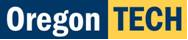                                           KEY REQUESTDate:  ________________     To:     __Facilities Services__________________From: __________________________________	
                                                     Employee Name Faculty                    Staff                            Student                        OtherReason for request:All key requests MUST be signed by Vice President for respective administrative area or Provost for academic area.Provost/Vice President’s Signature  		Date:The undersigned agrees to OIT’s Key Policy, to report lost or stolen keys to Campus Safety, and upon termination of employment agrees to return keys to the Office of Human Resources. The undersigned accepts the Schedule of Charges for lost or unreturned keys as stated in policy, OIT 50-001.Key Holder’s Signature                                 DateBuildingRoom No.Key No.